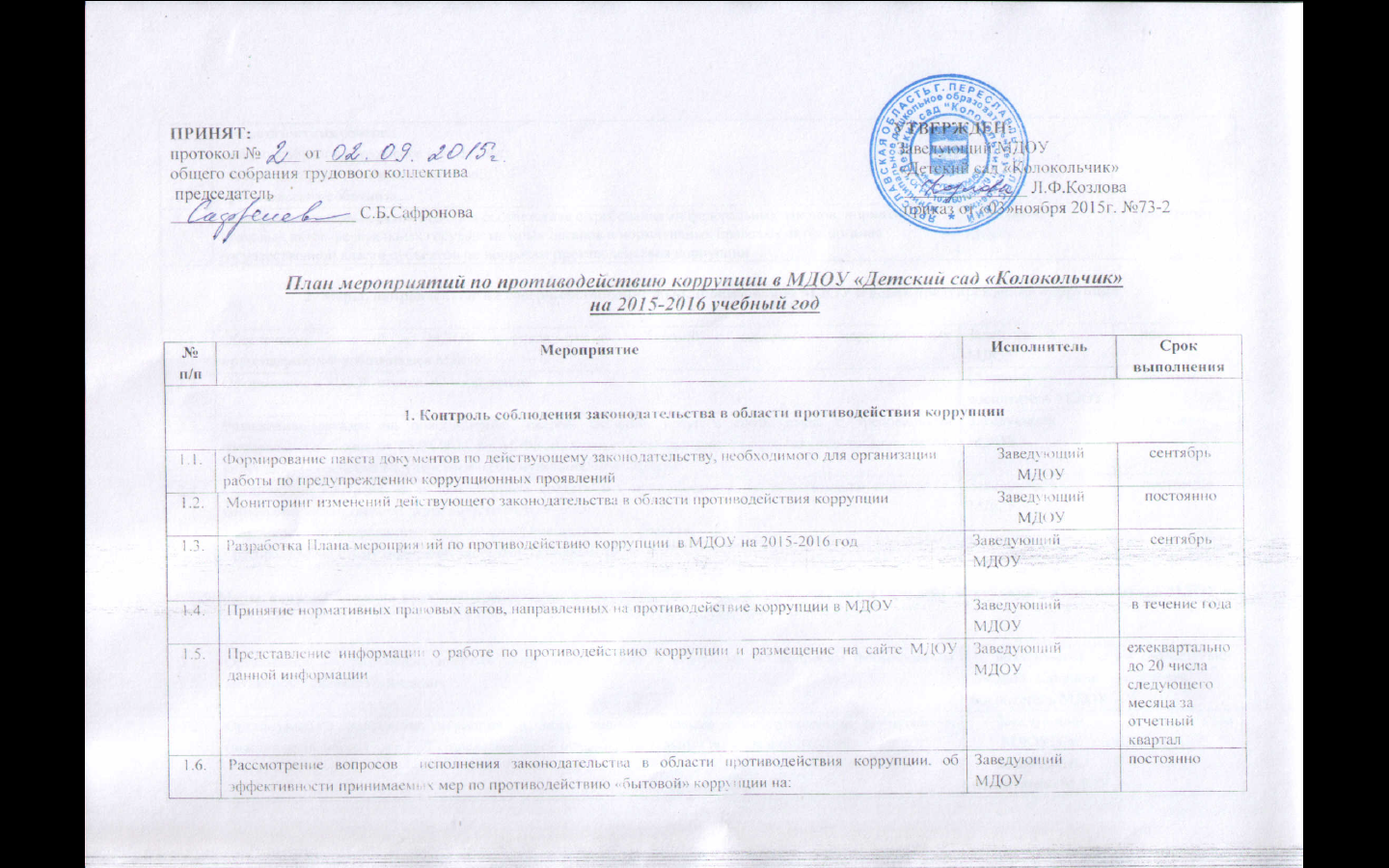  общих собраниях трудового коллектива;- заседаниях родительских комитетов;- родительских собраниях.1.7.Приведение правовых актов МДОУ в соответствие с требованиями федеральных законов, нормативных правовых актов федеральных государственных органов и нормативных правовых актов органов государственной власти субъектов по вопросам противодействия коррупцииЗаведующий МДОУпостоянно2. Меры, направленные на совершенствование функционирования МДОУ в целях предупреждения коррупции2. Меры, направленные на совершенствование функционирования МДОУ в целях предупреждения коррупции2. Меры, направленные на совершенствование функционирования МДОУ в целях предупреждения коррупции2. Меры, направленные на совершенствование функционирования МДОУ в целях предупреждения коррупции2.1.Обеспечение наличий в МДОУ журнала учета сообщений о совершении коррупционных правонарушений работниками МДОУЗаведующий МДОУпостоянно 2.2.Оформление в МДОУ стенда «О коррупции»Старший воспитатель МДОУпостоянно2.3.Размещение заказов на приобретение товаров, оказание услуг в соответствие с требованиями Федерального закона от 05.04.2013 № 44-ФЗ «О контрактной системе в сфере закупок товаров, работ, услуг для обеспечения государственных и муниципальных нужд»Заведующий МДОУпостоянно2.4.Организация контроля за использованием средств местного бюджета, муниципального имущества, финансово-хозяйственной деятельности МДОУ, в т.ч.:- законности формирования и расходования внебюджетных средств;- распределения стимулирующей части фонда оплаты труда.Заведующий МДОУпостоянно3. Меры, направленные на правовое просвещение и повышение антикоррупционной компетентности сотрудников, воспитанников МДОУ и их родителей3. Меры, направленные на правовое просвещение и повышение антикоррупционной компетентности сотрудников, воспитанников МДОУ и их родителей3. Меры, направленные на правовое просвещение и повышение антикоррупционной компетентности сотрудников, воспитанников МДОУ и их родителей3. Меры, направленные на правовое просвещение и повышение антикоррупционной компетентности сотрудников, воспитанников МДОУ и их родителей3.1. Организация участия педагогических сотрудников МДОУ в семинарах по вопросам формирования антикоррупционного поведенияЗаведующий МДОУ, Старший воспитатель МДОУ в соответствии с планом3.2.Организация и проведение мероприятий, посвященных вопросам о коррупционной деятельности (выступление инспектора ПДН, представителей правоохранительных органов и прокуратуры.Заведующий МДОУ, Ст. воспитатель, воспитатели МДОУВ течение года4. Взаимодействие МОУ и родителей (законных представителей) воспитанников4. Взаимодействие МОУ и родителей (законных представителей) воспитанников4. Взаимодействие МОУ и родителей (законных представителей) воспитанников4. Взаимодействие МОУ и родителей (законных представителей) воспитанников4.1.Информирование родителей (законных представителей) о правилах приема детей  в МДОУЗаведующий МДОУпостоянно4.3.Проведение  ежегодного опроса родителей (законных представителей) воспитанников с целью определения степени их удовлетворенности работой МДОУ, качеством предоставляемых образовательных услугЗаведующий МДОУ, Старший воспитатель МДОУ1 раз в год4.4.Проведение разъяснительной работы и оказание консультативной помощи сотрудникам и родителям (законным представителям) воспитанников по вопросам противодействия коррупцииЗаведующий МДОУ, Старший воспитатель МДОУпостоянно4.5.Обеспечение информации на официальномсайта МДОУ «Детский сад «Колокольчик» об осуществлении мер по противодействию коррупцииСтарший воспитатель МДОУпостоянно5. Взаимодействие с правоохранительными органами5. Взаимодействие с правоохранительными органами5. Взаимодействие с правоохранительными органами5. Взаимодействие с правоохранительными органами5.1.Усиление внутреннего контроля деятельности работников МДОУЗаведующий МДОУпостоянно5.2.Проведение служебных расследований случаев коррупционных проявлений в МДОУЗаведующий МДОУпостоянно5.3.Доведение информации о выявленных случаях коррупции до правоохранительных органовЗаведующий МДОУпостоянно